Cette charte de collaboration multidisciplinaire et de soutien personnalisé en période périnatale dans un contexte de vulnérabilité est proposée aux maternités du RP2S.Elle a été rédigé sur la base du document élaboré par le Réseau de Périnatalité Nouvelle Aquitaine "Charte de collaboration multidisciplinaire et soutien personnalisé en période périnatale dans un contexte de vulnérabilité, proposée aux maternités de Nouvelle-Aquitaine".Ce travail a été élaboré par un groupe de travail mandaté par le comité de prévention du 08 février 2024 et selon les travaux menés par le groupe de travail régional d'Auvergne Rhône-Alpes "Accompagnement à la mise en œuvre des staffs MPS".Textes réglementaires et textes de référencesNote pour les utilisateursDéfinition SMPS (de l'anté ou postnatal)Définition vulnérabilité (court paragraphe)Objectif charte des SMPS (mieux structurer les SMPS, préciser ou améliorer le fonctionnement des SMPS  amélioration des pratiques pour une meilleure qualité d’accompagnement des femmes, des familles, et des enfants, de l’anté au postnatal).Charte DSRP peut être déclinée par chaque établissement de santé, selon ses spécificités institutionnelles et territoriales.Définir les objectifs du SMPSObjectifs généraux (construction de parcours de soins personnalisés autour des femmes enceintes et des familles, dans les situations de vulnérabilité les plus complexes, et nécessitant un maillage pluriprofessionnel.)Objectifs spécifiquesEffets attendus +++Structuration du SMPSComposition du SMPSLes membres permanentsLes membres invités, occasionnels, extérieursPopulations concernés  cf. liste des situations de vulnérabilité reco HAS 2024Critères d'inclusion majeursCritères d'inclusion mineursConventions et travail interdisciplinaireEthique (dont information + accord couple et prévoir situations exceptionnelles pour lesquelles le consentement ne peut pas être recueilli  autorisation SMPS après simple information. Ces points pourront être précisés avec les services juridiques des établissements)Modalités de fonctionnementDésignation d'un responsable (référent ou coordinateur)Désignation d'un lieu et de la périodicitéÉlaboration d'une procédure de fonctionnement (prévoir possibilité HDJ et RCP périnatale et donner définition/objectif/quorum/institutions représentées)Suivi et évaluationEvaluation qualitative institutionnelle (critères qualités)Evaluation quantitative et qualitative, relative au fonctionnement et au suivi des situations présentéesSignaturesAnnexes / OutilsCritères mineurs et majeurs de vulnérabilitéFiche aide au repérage et à l'orientation d'une patiente vulnérableLettre d'information SMPS à l'attention de la patienteLettre d'invitation aux membres occasionnelsModèle CR SMPSOutils de transmission (Fiche de suivi / Fiche de synthèse / Fiche de liaison)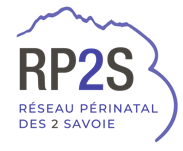 Charte du Staff Médico-Psycho-Social dans le RP2SProposition de trameCharte du Staff Médico-Psycho-Social dans le RP2SProposition de trameCharte du Staff Médico-Psycho-Social dans le RP2SProposition de trameCharte du Staff Médico-Psycho-Social dans le RP2SProposition de trameRéseau Périnatal des 2 Savoie (RP2S)www.rp2s.frOnglet : Documents utilesRédaction initiale : Réseau Périnatal Nouvel AquitaineMise à jour et adaptation : groupe de travail RP2S et groupe de travail régional AuRAx pagesRéseau Périnatal des 2 Savoie (RP2S)www.rp2s.frOnglet : Documents utilesValidation : Comité prévention RP2S xx 2024Validation : Comité prévention RP2S xx 2024